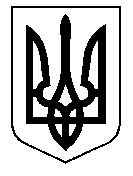 ТАЛЬНІВСЬКА РАЙОННА РАДАЧеркаської областіР  І  Ш  Е  Н  Н  Я18.11.2014                                                                                            № 34-4/VIПро звіт щодо здійснення державної регуляторної політики виконавчим апаратом Тальнівської районної ради  в 2014 роціВідповідно до статті 38 Закону України «Про засади державної регуляторної політики у сфері господарської діяльності», статей 43, 59  Закону України «Про місцеве самоврядування в Україні», врахувавши висновки постійної комісії районної ради з питань роботи агропромислового комплексу та базових галузей народного господарства, розвитку підприємництва, районна рада   ВИРІШИЛА:1. Затвердити звіт щодо здійснення державної регуляторної політики виконавчим апаратом Тальнівської районної ради в 2014 році (додається).2. Виконавчому апарату Тальнівської районної ради продовжити роботу над забезпеченням додержання принципів державної регуляторної політики  районною радою. 3. Звіт щодо здійснення державної регуляторної політики виконавчим апаратом Тальнівської  районної ради в 2014 році оприлюднити в районній газеті «Тальнівщина» та на офіційному веб - сайті Тальнівської районної ради.4. Контроль за виконанням рішення покласти на постійну комісію  районної ради з питань роботи агропромислового комплексу та базових галузей народного господарства, розвитку підприємництва.Голова  районної  ради                                                 Н.Руснак   Затвердженорішення районної ради 18.11.2014 № 34-4/VIЗвітщодо здійснення державної регуляторної політикивиконавчим апаратом Тальнівської районної ради в 2014 роціТальнівська районна рада та її виконавчий апарат здійснював у 2014 році державну регуляторну політику відповідно до вимог законів України "Про засади державної регуляторної політики у сфері господарської діяльності”, «Про місцеве самоврядування в Україні» та інших нормативних актів з питань державної регуляторної політики щодо забезпечення системності та узгодженості прийняття регуляторних актів у сфері господарської діяльності, публічності та прозорості реалізації державної регуляторної політики. Підготовка та прийняття регуляторних актів відбувалась з дотриманням принципів державної регуляторної політики та законодавства  щодо підготовки та прийняття регуляторних актів, зменшення регулювань господарської діяльності.Протягом року постійно зосереджувалась увага на обов’язковості визначення оцінки прийнятих альтернативних способів досягнення цілей державного регулювання, у тому числі тих, що не передбачають безпосередньо державного регулювання господарських відносин; механізмів і заходів щодо розв’язання проблем шляхом прийняття регуляторного акта; показників результативності регуляторного акта; заходів, за допомогою яких буде здійснюватися відстеження результативності регуляторного акта.     Повноваження з питань реалізації державної регуляторної політики районної ради  покладені  на постійну комісію районної ради з питань роботи агропромислового комплексу та базових галузей народного господарства, розвитку підприємництва, яка діє відповідно до рішень районної ради від 17.12.2010 №2-3 «Про затвердження Положення про постійні комісії Тальнівської районної ради» із змінами від 31.03.2011 № 5-6  та від  18.06.2011 № 8-7.В районній раді налагоджена прозора система планування та підготовки проектів регуляторних актів.Відповідно до вимог статті 7 Закону України «Про засади державної регуляторної політики у сфері господарської діяльності», рішенням районної ради від 09.12.2013 № 24-6/VI затверджено план діяльності з підготовки проектів регуляторних актів на 2014 рік, зміни до якого було внесено рішенням районної ради від 13.05.2014 року № 31-4/VI. План діяльності Тальнівської районної ради  з підготовки проектів регуляторних актів на 2014 рік зі змінами оприлюднений в газеті «Тальнівщина» та  розміщений  на офіційному веб-сайті райради.Розроблення проектів регуляторних актів та складання аналізу їх впливу розробниками регуляторних актів проводиться з дотриманням вимог статей 7, 8, 9, 10 Закону України „Про засади державної регуляторної політики у сфері господарської діяльності” та постанови Кабінету Міністрів України від 11.03.2004 № 308 «Про затвердження методик проведення аналізу впливу та відстеження результативності регуляторного акта». Відповідна інформація розміщена в розділі "Комунальна власність” на офіційному веб –сайті районної ради.Станом на 01.01.2014 року діяло 5 (п’ять) регуляторних актів. Зокрема, рішення районної ради: - від 31.05.2011 № 6-13 «Про затвердження Порядку проведення конкурсу на право оренди майна спільної власності територіальних громад сіл і міста району»;- від 31.05.2011 № 6-14 «Про затвердження Положення про порядок закріплення майна, що є спільною власністю територіальних громад сіл і міста району та типових форм договорів»;- від 29.05.2012 № 14-5 «Про затвердження Положення про управління об’єктами спільної власності територіальних громад сіл і міста Тальнівського району»;- від 29.05.2012 № 14-6 «Про затвердження Положення про порядок списання основних засобів об’єктів спільної власності територіальних громад сіл і міста Тальнівського району»;- від 21.08.2012 № 15-3 «Про оренду комунального майна району».Дані рішення районної ради  оприлюднені в друкованих засобах масової інформації та на офіційному сайті районної ради в підрозділі «Регуляторні акти – рішення районної ради»,  розділу «Комунальна власність».  У серпні 2014 року  прийнято два регуляторних акта – рішення районної ради:-  від 05.08.2014 № 32-17/VI «Про затвердження порядку відрахувань комунальними (унітарними) підприємствами спільної власності  територіальних громад сіл і міста Тальнівського району до районного  бюджету частини чистого прибутку (доходу)»;- від 05.08.2014 № 32-18/VI «Про батьківську плату за харчування дітей у дошкільних підрозділах навчально-виховних комплексів».Вимоги діючих регуляторних актів враховувались при підготовці проектів рішень районної ради та їх розгляді на засіданнях постійних комісій та сесії районної ради. Зокрема: -  при прийнятті восьми рішень районної ради про надання дозволу на передачу в оренду майна спільної власності територіальних громад сіл і міста Тальнівського району; - при прийнятті одного рішення про надання згоди на приватизацію квартири;- при прийнятті одного рішення про продовження контракту та 1 рішення щодо затвердження Статуту навчально-виховного комплексу;- при прийнятті чотирьох  рішень районної ради про списання та передачу майна спільної власності територіальних громад сіл і міста Тальнівського району.З метою забезпечення принципів публічності та прозорості реалізації державної регуляторної політики було проведено публічні обговорення та направлено проекти регуляторних актів на погодження до Черкаського обласного територіального відділення Антимонопольного комітету України.На виконання статей 9 та 13 Закону України "Про засади державної регуляторної політики у сфері господарської діяльності” з метою одержання зауважень та пропозицій від фізичних та юридичних осіб, їх об’єднань забезпечено розміщення проектів регуляторних актів в районній газеті «Тальнівщина» та на офіційному веб-сайті рай	онної ради.  Виконавчим апаратом районної ради продовжуватиметься робота із забезпечення у 2015 році дотримання вимог чинного законодавства при здійсненні державної регуляторної політики в районній раді.Голова  районної  ради                                                  Н.Руснак    